A Chronological Timeline to show the life of explorer Captain James Cook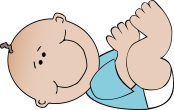 